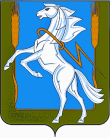 СОВЕТ ДЕПУТАТОВ ПОЛЕТАЕВСКОГО  СЕЛЬСКОГО ПОСЕЛЕНИЯСОСНОВСКОГО  МУНИЦИПАЛЬНОГО  РАЙОНА  ЧЕЛЯБИНСКОЙ ОБЛАСТИРЕШЕНИЕот 26.12.2022 г № 97                                                                                                                                 Об отмене решений об определенииграниц прилегающей территории         Руководствуясь Федеральным законом от 06.10.2003 года №131-ФЗ «Об общих принципах организации местного самоуправления в Российской Федерации», Уставом Полетаевского сельского поселения, Совет депутатов Полетаевского сельского поселенияРешает:	Отменить решение от «26» сентября 2013г. №128 «Об определении границ».Отменить решение от «23» января 2014г. №143 О внесении изменений в решение Совета депутатов Полетаевского сельского поселения от 26.09.2013г. №128 «Об определении границ прилегающей территории».Отменить от «11» апреля 2014г. №153 О внесении изменений в решение Совета депутатов Полетаевского сельского поселения от 26.09.2013г. №128, 23.01.2013 №143 «Об определении границ прилегающей территории».2. Настоящее Решение опубликовать в установленном закон порядке.Председатель Совета депутатов                      Глава                          Полетаевского сельского поселения               Полетаевского сельского поселения  _______________Е.Ю. Гребеньщикова          ___________________Е.Я. Лаврова